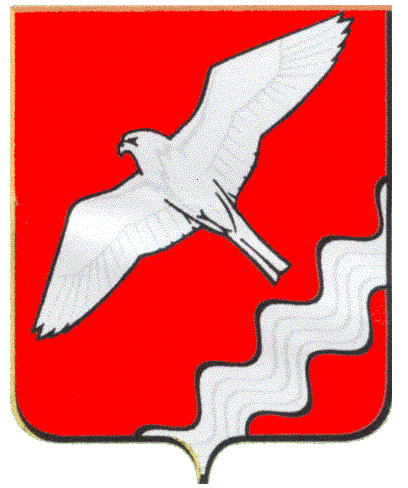 АДМИНИСТРАЦИЯ МУНИЦИПАЛЬНОГО ОБРАЗОВАНИЯКРАСНОУФИМСКИЙ ОКРУГПОСТАНОВЛЕНИЕ от   03.11.2021  №  716 г. КрасноуфимскВ связи с угрозой распространения новой коронавирусной инфекции (COVID-19) на территории Муниципального образования Красноуфимский округ, в соответствии Указа Губернатора Свердловской области от 18.03.2020 № 100-УГ «О введении на территории Свердловской области режима повышенной готовности и принятии дополнительных мер по защите населения от новой коронавирусной инфекции(2019-nCoV)» с изменениями, внесенными Указом Губернатора Свердловской области  от 02.11.2021№ 624-УГ руководствуясь ст.ст. 26, 31 Устава Муниципального образования Красноуфимский округП О С Т А Н О В Л Я Ю:1. Внести в Постановление Администрации МО Красноуфимский округ от 27.10.2021 № 695 «О проведении профилактических мероприятий по недопущению завоза и распространения новой коронавирусной инфекции (COVID-19)       на        территории Муниципального образования Красноуфимский округ» следующие изменения:1) подпункт 5 части второй пункта 3 изложить в следующей редакции:«5) объекты розничной торговли (за исключением аптек и аптечных пунктов, салонов оптики, ортопедических салонов, объектов розничной торговли в части реализации продовольственных товаров и (или) непродовольственных товаров первой необходимости в соответствии с распоряжением Правительства Российской Федерации от 27.03.2020 №762-р, в том числе расположенных в торговых, торгово-развлекательных центрах и комплексах и имеющих отдельный наружный (уличный) вход);»;2) в части пятой пункта 3 слова «15 декабря» заменить словами «1 декабря»;3) пункт 3 дополнить частью шестой следующего содержания:«Установить, что с 4 ноября 2021 года посещение зданий, строений, сооружений (помещений в них), в которых располагаются торговые, торгово-развлекательные центры и комплексы, лицами, не достигшими возраста 18 лет, без сопровождения их родителей (законных представителей) не допускается.»;4) пункт 11 после части третьей дополнить частью следующего содержания:«Рекомендовать работодателям, осуществляющим деятельность на территории Муниципального образования Красноуфимский округ, с 8 ноября 2021 года обеспечить перевод на дистанционный режим работы работников, которым не проведена профилактическая прививка против новой коронавирусной инфекции (2019 - nCoV)» ( втом числе первым компонентом двухкомпонентной вакцины, прошедшей государственную регистрацию в Российской Федерации).».2. Настоящее Постановление опубликовать в газете «Вперед» и разместить на официальном сайте  Муниципального образования Красноуфимский округ. 	3. Контроль за исполнением настоящего Постановления оставляю за собой.Глава Муниципального образованияКрасноуфимский округ      							О.В.РяписовО внесении          изменений          в постановление Администрации МО Красноуфимский       округ           от 27.10.2021   №    695 «О проведении  профилактических     мероприятий    по     недопущению     завоза          и распространения                     новой коронавирусной              инфекции (COVID-19)       на        территории  Муниципального       образования Красноуфимский округ» 